Vorschau auf das kommende SchuljahrDas Schuljahr 2023/24 beginnt am Montag, 11. September 2023Die erste Schulwoche wird folgendermaßen aussehen:Montag: 	9 Uhr - 10 Uhr
Der Bus fährt um eine Stunde später als üblich, da die Eröffnungsfeier um 9 Uhr stattfindet (Bus trifft ca. um 8 Uhr 45 bei der Schule ein). Eltern, die ihre Kinder selber bringen, sollten bitte auch um diese Zeit bei der Schule sein.Ungefähr um 10 Uhr 15 fährt der Bus wieder retour bzw. können die Kinder wieder abgeholt werden. Dienstag: 	7 Uhr 55 - 11 Uhr 35
4 Einheiten Unterricht (Schultasche mitnehmen)Ab Mittwoch findet regulärer Unterricht statt.Mittwoch: 		7 Uhr 55 – 12 Uhr 35
Donnerstag:	 	7 Uhr 55 – 12 Uhr 35
Freitag: 		7 Uhr 55 – 12 Uhr 35
In der ersten Schulwoche gibt es noch kein Mittagessen und keine Nachmittagsbetreuung!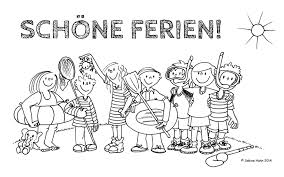 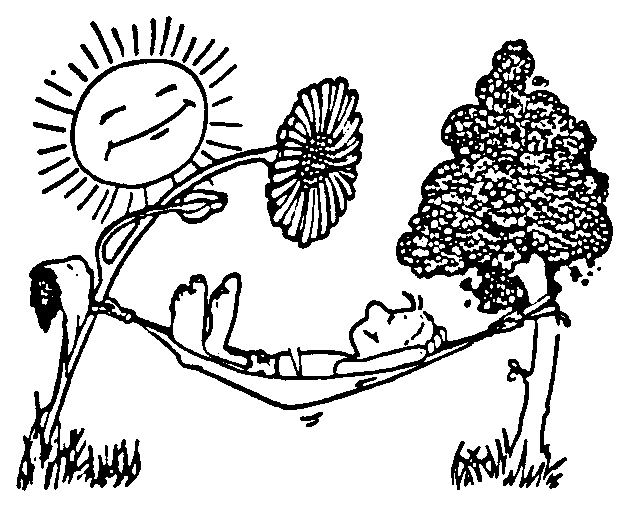 Nähere Informationen (z.B. benötigte Schulsachen) gibt es dann in der ersten Schulwoche.
Bitte erfragen Sie die Buszeiten bei WEISS-REISEN, Industriezeile 44, 5280 Braunau, Telefon: +43 (0) 7722 62991Alle Informationen finden Sie auch auf unserer Homepage! 
www.zis-braunau.atWir wünschen Ihnen schöne und erholsame Ferien!
Bürozeiten Schule in den Ferien: 	MO 10.07.- MI 12.07. und MI 6.9. – FR 8.9. jeweils von 8 Uhr – 12 